屏東縣110年自立童軍多元學習探索體驗營活動報名表承辦人：                    主任：                     校長：	請各校於110年10月22日前將報名表逕寄（或傳真）：屏東縣童軍會             地址：屏東市建華三街71號聯絡人：呂淑雲幹事       行動：0972-025352電  話：08-7512364       傳真：08-7512354 郵政劃撥存款帳號：00454450    戶名：屏東縣童軍會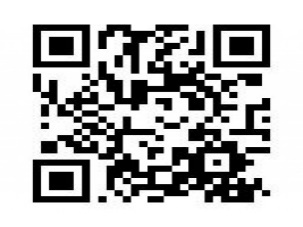   網  址：https://www.scout.ptc.edu.tw/                  報名表傳真後請將電子檔E-mail屏東縣童軍會E-mail：pingscout@seed.net.tw       pingscout@gmail.com校  名學校地址學校地址E-mailE-mailE-mailE-mail帶隊教師姓名姓名性別性別出生年月日出生年月日身份証字號身份証字號聯絡手機聯絡手機聯絡手機素食學生身分勾選學生身分勾選學生身分勾選學生身分勾選學生身分勾選學生身分勾選學生身分勾選帶隊教師一般學生一般學生原住民原住民清寒學生清寒學生新住民學生0102030405060708T恤尺寸121414SSMMLLXL2L2L2L3L3L4 L4 L總計總計件總   計弱勢學生人數：      人、共計：          人、參加費1,300元，合計        元一般學生人數：      人、帶隊教師：      人、參加費1,800元，合計        元人弱勢學生人數：      人、共計：          人、參加費1,300元，合計        元一般學生人數：      人、帶隊教師：      人、參加費1,800元，合計        元人弱勢學生人數：      人、共計：          人、參加費1,300元，合計        元一般學生人數：      人、帶隊教師：      人、參加費1,800元，合計        元人弱勢學生人數：      人、共計：          人、參加費1,300元，合計        元一般學生人數：      人、帶隊教師：      人、參加費1,800元，合計        元人弱勢學生人數：      人、共計：          人、參加費1,300元，合計        元一般學生人數：      人、帶隊教師：      人、參加費1,800元，合計        元人弱勢學生人數：      人、共計：          人、參加費1,300元，合計        元一般學生人數：      人、帶隊教師：      人、參加費1,800元，合計        元人弱勢學生人數：      人、共計：          人、參加費1,300元，合計        元一般學生人數：      人、帶隊教師：      人、參加費1,800元，合計        元人弱勢學生人數：      人、共計：          人、參加費1,300元，合計        元一般學生人數：      人、帶隊教師：      人、參加費1,800元，合計        元人弱勢學生人數：      人、共計：          人、參加費1,300元，合計        元一般學生人數：      人、帶隊教師：      人、參加費1,800元，合計        元人弱勢學生人數：      人、共計：          人、參加費1,300元，合計        元一般學生人數：      人、帶隊教師：      人、參加費1,800元，合計        元人弱勢學生人數：      人、共計：          人、參加費1,300元，合計        元一般學生人數：      人、帶隊教師：      人、參加費1,800元，合計        元人弱勢學生人數：      人、共計：          人、參加費1,300元，合計        元一般學生人數：      人、帶隊教師：      人、參加費1,800元，合計        元人弱勢學生人數：      人、共計：          人、參加費1,300元，合計        元一般學生人數：      人、帶隊教師：      人、參加費1,800元，合計        元人弱勢學生人數：      人、共計：          人、參加費1,300元，合計        元一般學生人數：      人、帶隊教師：      人、參加費1,800元，合計        元人弱勢學生人數：      人、共計：          人、參加費1,300元，合計        元一般學生人數：      人、帶隊教師：      人、參加費1,800元，合計        元人弱勢學生人數：      人、共計：          人、參加費1,300元，合計        元一般學生人數：      人、帶隊教師：      人、參加費1,800元，合計        元人弱勢學生人數：      人、共計：          人、參加費1,300元，合計        元一般學生人數：      人、帶隊教師：      人、參加費1,800元，合計        元人弱勢學生人數：      人、共計：          人、參加費1,300元，合計        元一般學生人數：      人、帶隊教師：      人、參加費1,800元，合計        元人弱勢學生人數：      人、共計：          人、參加費1,300元，合計        元一般學生人數：      人、帶隊教師：      人、參加費1,800元，合計        元人報名費金額       元       元       元       元       元       元       元       元       元       元       元       元       元       元       元       元       元       元       元